NUEVA PLANTILLA DE LISTA DE VERIFICACIÓN PARA EL HOGAR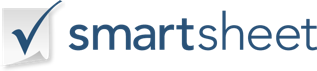 UBICACIÓNPREPARADO PORFECHACOSAS QUE DEBE RECORDAR PARA EL TUTORIAL FINALCOSAS QUE DEBE RECORDAR PARA EL TUTORIAL FINALCOSAS QUE DEBE RECORDAR PARA EL TUTORIAL FINALTAREA / ELEMENTO INFORMACIÓN ADICIONAL ESPERE VARIOS DÍAS ENTRE LA INSPECCIÓN Y EL CIERREASEGÚRESE DE QUE TODOS LOS PROBLEMAS SE ABORDEN Y SOLUCIONEN¡NO TE APRESURES!CONSÍGUELO POR ESCRITOCALEFACCIÓN Y REFRIGERACIÓNCALEFACCIÓN Y REFRIGERACIÓNCALEFACCIÓN Y REFRIGERACIÓNTAREA / ELEMENTO INFORMACIÓN ADICIONAL SUBE Y BAJA EL TERMOSTATO PARA GARANTIZAR UN FUNCIONAMIENTO ADECUADOVERIFIQUE TODAS LAS REJILLAS DE VENTILACIÓN / RADIADORES PARA UN FUNCIONAMIENTO ADECUADOPERMITA QUE EL CALOR FUNCIONE Y APÁGUESE AUTOMÁTICAMENTEPERMITIR QUE EL AIRE ACONDICIONADO SE EJECUTE Y SE APAGUE AUTOMÁTICAMENTELOCALICE LOS RETORNOS DE AIRE FRÍO. VERIFIQUE LA COLOCACIÓN ADECUADAELÉCTRICOELÉCTRICOELÉCTRICOTAREA / ELEMENTO INFORMACIÓN ADICIONAL ENCIENDA Y APAGUE TODOS LOS INTERRUPTORES Y ACCESORIOSCONECTE UNA RADIO O LÁMPARA A CADA TOMA DE CORRIENTETIMBRE DE PRUEBACOMPRUEBE QUE EXISTEN LÍNEAS DE SERVICIO PESADO DONDE SEA NECESARIOPLOMERÍAPLOMERÍAPLOMERÍATAREA / ELEMENTO INFORMACIÓN ADICIONAL ENCIENDE Y APAGA TODOS LOS GRIFOSDEJE QUE EL AGUA CORRA DURANTE VARIOS MINUTOSCOMPROBAR EL DRENAJE EN CADA CUENCACOMPRUEBE SI HAY FUGAS Y GOTEOSTECHOS, PAREDES Y PISOSTECHOS, PAREDES Y PISOSTECHOS, PAREDES Y PISOSTAREA / ELEMENTO INFORMACIÓN ADICIONAL INSPECCIONE TODOS LOS ACABADOS EN BUSCA DE COLOR Y CALIDADINSPECCIONE LOS PANELES DE YESO EN BUSCA DE APARIENCIAS, CLAVOS, GRIETAS Y AGUJEROSINSPECCIONE LAS MOLDURAS EN BUSCA DE CALIDAD Y BRECHASINSPECCIONE TODOS LOS MOSAICOS EN BUSCA DE LECHADA, GRIETAS Y ASTILLAS FALTANTESCOMPRUEBE SI HAY RASGUÑOS Y ARAÑAZOSASEGÚRESE DE QUE LAS ALFOMBRAS ESTÉN LIBRES DE ONDULACIONES Y RASGADURASMIRE TODOS LOS TECHOS EN BUSCA DE SIGNOS DE GRIETAS O HUMEDADPUERTASPUERTASPUERTASTAREA / ELEMENTO INFORMACIÓN ADICIONAL COMPROBAR QUE TODAS LAS PUERTAS SE ABREN DE FORMA FÁCIL Y ADECUADAASEGÚRESE DE QUE LOS PESTILLOS SE ATRAPEN ABRA LAS PUERTAS PARA VERIFICAR LA ALINEACIÓN ADECUADA DEL TAPÓNVERIFIQUE LA FUNCIONALIDAD DE TODAS LAS CERRADURAS DE LAS PUERTASCOMPRUEBE SI HAY HUECOS DEBAJO DE LAS PUERTAS EN LOS UMBRALESWINDOWSWINDOWSWINDOWSTAREA / ELEMENTO INFORMACIÓN ADICIONAL INSPECCIONE TODOS LOS VIDRIOS EN BUSCA DE ROTURAS Y GRIETASABRIR Y CERRAR TODAS LAS VENTANASVERIFIQUE SI HAY FUGAS DE AIRE SOSTENIENDO UN FÓSFORO O UN ENCENDEDORCOMPROBAR QUE LAS PANTALLAS ESTÁN EN BUEN ESTADOCOMPRUEBE EL HARDWARE, LAS CERRADURAS Y LAS BISAGRASCOCINACOCINACOCINATAREA / ELEMENTO INFORMACIÓN ADICIONAL INSPECCIONE LOS ACCESORIOS Y ACABADOS DE LOS GABINETESINSPECCIONE LAS ENCIMERAS EN BUSCA DE GRIETAS Y ARAÑAZOSREVISE LOS GABINETES PARA ESTANTERÍAS Y BISAGRAS RESISTENTESCAJONES DE CHEQUES PARA UNA APERTURA Y CIERRE SUAVESCOMPRUEBE LA FUNCIONALIDAD DEL DISPOSITIVO Y LAS CONEXIONES ADECUADASBAÑOBAÑOBAÑOTAREA / ELEMENTO INFORMACIÓN ADICIONAL PERMITIR QUE LAS DUCHAS / ACCESORIOS DE LA BAÑERA FUNCIONENVERIFIQUE EL FLUJO Y LA TEMPERATURA ADECUADOSPERMITA QUE EL AGUA SE "ENCHARQUE" PARA VERIFICAR EL DRENAJE ADECUADOREVISE LOS LAVABOS EN BUSCA DE ASTILLAS / GRIETASINODOROS CON DESCARGAVERIFIQUE QUE LOS INODOROS ESTÉN CORRECTAMENTE CONFIGURADOS PARA MAYOR SEGURIDAD Y FUGASREVISE LOS GABINETES, ARMARIOS Y PISOS PARA DETECTAR HUMEDADEXTERIOR, PORCHES Y CUBIERTASEXTERIOR, PORCHES Y CUBIERTASEXTERIOR, PORCHES Y CUBIERTASTAREA / ELEMENTO INFORMACIÓN ADICIONAL VERIFIQUE EL REVESTIMIENTO / LADRILLO PARA CONOCER LA CONDICIÓN E INCLUSO LA COBERTURAVERIFIQUE LA APARIENCIA DEL REVESTIMIENTO / LADRILLOREVISE LAS CANALETAS, BAJANTES Y ÁREAS DE DRENAJEREVISE LAS ACERAS Y LOS PISOS DE LOS PORCHES Y PATIOS EN BUSCA DE GRIETASGARANTIZAR LA ROBUSTEZ DE TODAS LAS BARANDILLASCOMPRUEBE SI HAY CLAVOS Y TORNILLOS SUELTOS / EXPUESTOSCOMPROBAR LA ROBUSTEZ DE LOS PORCHES Y CUBIERTASÁTICO Y SÓTANOÁTICO Y SÓTANOÁTICO Y SÓTANOTAREA / ELEMENTO INFORMACIÓN ADICIONAL COMPRUEBE SI HAY HUMEDAD / MOHOINSPECCIONE PAREDES, PISOS Y TECHOS EN BUSCA DE DAÑOS POR AGUAINSPECCIONAR TODOS LOS SISTEMAS HVACCOMPROBAR LOS ELEMENTOS DEL SISTEMA DE VENTILACIÓNINSPECCIONAR EN BUSCA DE SIGNOS DE INFESTACIÓNGARAJE Y ESTRUCTURAS ADICIONALESGARAJE Y ESTRUCTURAS ADICIONALESGARAJE Y ESTRUCTURAS ADICIONALESTAREA / ELEMENTO INFORMACIÓN ADICIONAL INSPECCIONAR PUERTASASEGÚRESE DE QUE TODOS LOS ABRIDORES DE PUERTAS REMOTOS ESTÉN DISPONIBLESPREGUNTE SOBRE CUALQUIER CÓDIGO DE BLOQUEOREVISE LOS PISOS EN BUSCA DE GRIETAS Y DRENAJE ADECUADOMISCELÁNEOMISCELÁNEOMISCELÁNEOTAREA / ELEMENTO INFORMACIÓN ADICIONAL COMENTARIOS ADICIONALES